01-378 АЦУ-20(51)-60 "Колхоз "Искра" упрощенная пожарная автоцистерна для села ёмк. 1.55 м3 на шасси ГАЗ-51М 4х2, насос ПН-20Л, боевой расчёт 2, полный вес 4.85 тн, 70 лс, 70 км/час, 4225 экз., ВЗППО п.г.т. Варгаши 1959-73 г.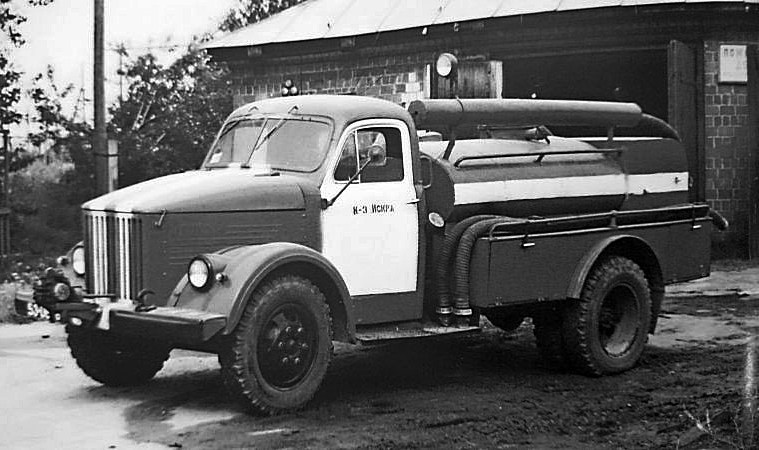  Назначение и описаниеАЦУ-20 представляла собой автоцистерну упрощенной конструкции, предназначенную для доставки к месту пожара личного состава, запаса воды и минимального количества противопожарного оборудования, а также для подачи так называемого первого ствола без установки цистерны на источник воды. Так же эти автоцистерны могут быть использованы также для подачи воды на большие расстояния вперекачку или для подвозки воды в безводных районах. АЦУ-20 выпускалась в двух вариантах — на базе грузового автомобиля ГАЗ-51А с колесной формулой 4х2 и на базе вездехода ГАЗ-63, что позволило использовать их в условиях бездорожья. В соответствии с принятой в те годы классификацией эта пожарная машина, смонтированная на шасси автомобиля грузоподъемностью до 4 тонн, относилась к легкому типу. Исходя из целевого назначения — доставки к месту пожара максимально возможного (исходя из грузоподъемности шасси) количества воды, автоцистерны АЦУ-20 (51А) и АЦУП-20 (63) имели кузов упрощенной конструкции и стандартную однорядную кабину, рассчитанную на двух человек. Предполагалось, что недостающее количество боевого расчета цистерны при пожаротушении будет пополняться из добровольных пожарных организаций населенного пункта или объекта, где машина применяется. За счет исключения кабины боевого расчета и уменьшения количества противопожарного оборудования удалось увеличить количество вывозимой воды до 1550 литров. В заднем отсеке автоцистерны располагался насос ПН-20 с подачей воды 1200 л/мин, который приводится в действие на автоцистерне АЦУ-20 (51А) от двигателя через коробку отбора мощности и на автоцистерне АЦУП-20 (63) через коробку отбора мощности и редуктор.  Насосный отсек был цельнометаллическим, сварным, он располагался за цистерной и обогревался теплом выхлопных газов двигателя, проходивших через специальную батарею, расположенную под насосом. Бак для воды изготавливался из листовой стали толщиной 3 мм. Он был сварным, с откидной крышкой на горловине, размещался в средней части автомобиля и крепился к лонжеронам шасси посредством стяжных хомутов. В донной части бака имелся отстойник с навинченной заглушкой, а на задней торцовой стенке — два фланца крепления трубопроводов насоса для наполнения бака водой и забора из него воды. За кабиной, с левой и правой сторон автоцистерны, на кронштейнах устанавливались два цельнометаллических ящика сварной конструкции. Каждый из них был разделен на два отсека и предназначался для размещения пожарно-технического вооружения. Оба ящика имели глухие дверцы, снабженные замками и ограничительными упорами.В систему охлаждения двигателя был включен теплообменник для дополнительного охлаждения воды, циркулирующей при стационарной работе двигателя в летний период. Система охлаждения обеспечивала длительное непрерывное функционирование двигателя на привод насоса при температуре окружающего воздуха до 35 градусов. Автомобили оборудовались двумя цельнометаллическими ящиками для размещения пожарно-технического вооружения. Изготовлением АЦУ-20 занялся Варгашинский завод противопожарного оборудования (ВЗППО), что в Курганской области. Эта пожмашина получила распространение практически на всей территории бывшего Советского Союза. Всего за период 1959-73 г. было выпущено 4225 экземпляра АЦУ-20. .Тактико-технические характеристики пожарного автомобиля АЦУ-20Изготовитель - Варгашuнский завод по производству противопожарного оборудования   Южно-Уральского СНХ. Источник:
В.Г. Юхименко «В помощь сельским противопожарным формированиям»
Изд. 2-е переработанное и доп. М Стройиздат, 1976 гГАЗ-51 ГАЗ-51 – самый массовый грузовик советского производства в период с конца 40-х по середину 70-х годов ХХ века. Этот грузовой автомобиль, пришедший на смену довоенным полуторкам ГАЗ-АА и ГАЗ-ММ, по уровню своего технического исполнения был практически несопоставим с предшественницами. Опытная («установочная») партия из 20-ти грузовиков ГАЗ-51 была выпущена в 1945 году, а год 1946-й уже дал народному хозяйству разорённой войной и возрождающейся страны 3136 серийных грузовиков данной марки. Универсальный автомобиль грузоподъёмностью 2,5 тонны получил широкое распространение во всех сферах народного хозяйства СССР и социалистических стран в тот период и последующие годы. Всего за годы серийного выпуска (1946-1975) было произведено 3 481 033 автомашины ГАЗ-51. ГАЗ-51 технические характеристикиМодельАЦУ-20 (51А)АЦУП-20(63)Базовое шассиГАЗ-51АГАЗ-63Габаритные размеры, ммГабаритные размеры, ммГабаритные размеры, ммдлина58205820ширина22001920высота21302200база, мм3300ДвигательГАЗ-51ГАЗ-51типКарбюраторный, четырехтактныйКарбюраторный, четырехтактныйчисло цилиндров66максимальная мощность (с
ограничителем), л. с.7070Емкость, лЕмкость, лЕмкость, лбака для воды15501550топливного бака9090системы охлаждения1515теплообменника1,51,5НасосНасосНасосмаркаПН-20ЛПН-20ЛтипЦентробежный, левого вращения, без направляющего аппаратаЦентробежный, левого вращения, без направляющего аппаратаподача при напоре 95 м вод. ст. и высоте всасывания 3,5 м, л/мин12001200место установки насосаВ закрытом отсеке, в задней части шассиВ закрытом отсеке, в задней части шассиВес с полной нагрузкой и боевым расчетом 2 чел., кг33505400Макс. скорость (с ограничителем), км/ч7065Контрольный расход топлива при скорости 40 км/ч, л/100 км пути2025Годы производства1946-1975 г.Число мест2Грузоподъёмность2500 кг.Коробка передач4-ступенчатая, трехходоваяГабаритыГабаритыДлина5700 мм.Ширина2300 мм.Высота2100 мм.Полная масса5150 кг.Дорожный просвет задний/передний245/305 мм.Колёсная база3300 мм.Колея передняя1589 мм.Колея задняя1650 мм.Радиус поворота8,1 м.Габариты грузовой платформыГабариты грузовой платформыДлина борта3070 мм.Ширина борта2070 мм.Высота борта610 мм.ДвигательДвигательТип двигателя ГАЗ 51, рядный, карбюраторныйЧисло цилиндров6Клапанов12Порядок работы цилиндров 1-5-3-6-2-4Диаметр цилиндра82 мм.Ход поршня110 мм.Рабочий объём3485 см3Мощность 70 л.с. при 2800 об/мин.Крутящий момент 201 Н·м, при 1500 об/мин.Степень сжатия 6,2Тормоз: ножной/ручнойколодочный на все колёса/колодочный на трансмиссиюРулевой механизмГлобоидальный червякМаксимальная скорость70 км/ч.Ёмкость топливного бака90 л.Марка бензинаА-66.Расход топлива20 л. на 100 км.